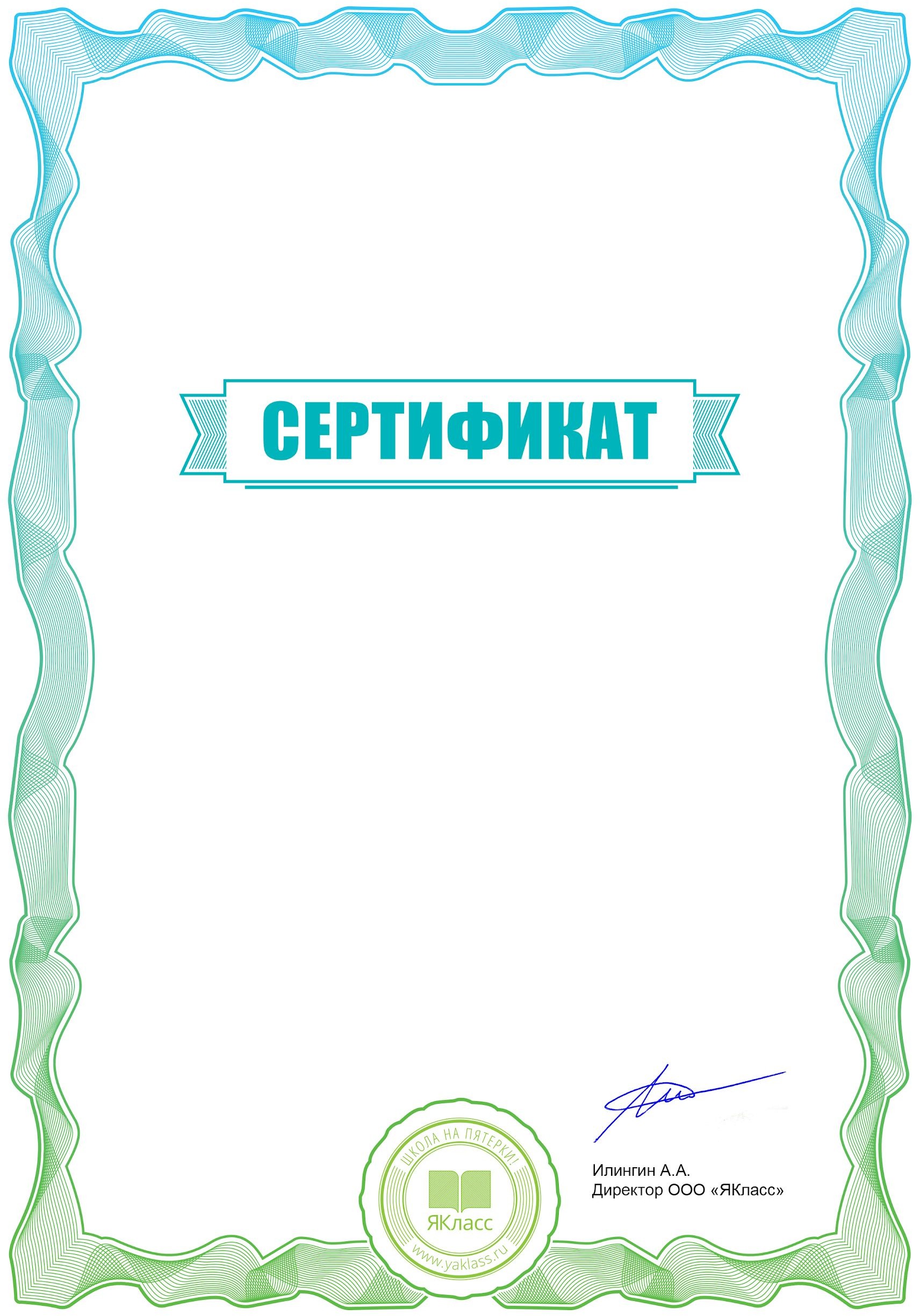 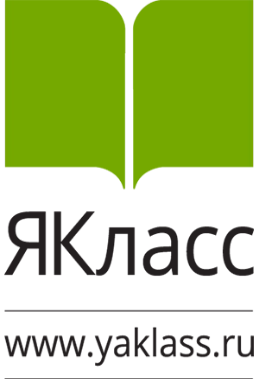 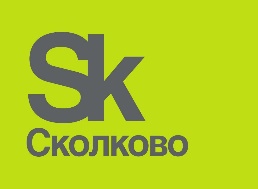 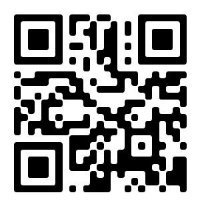 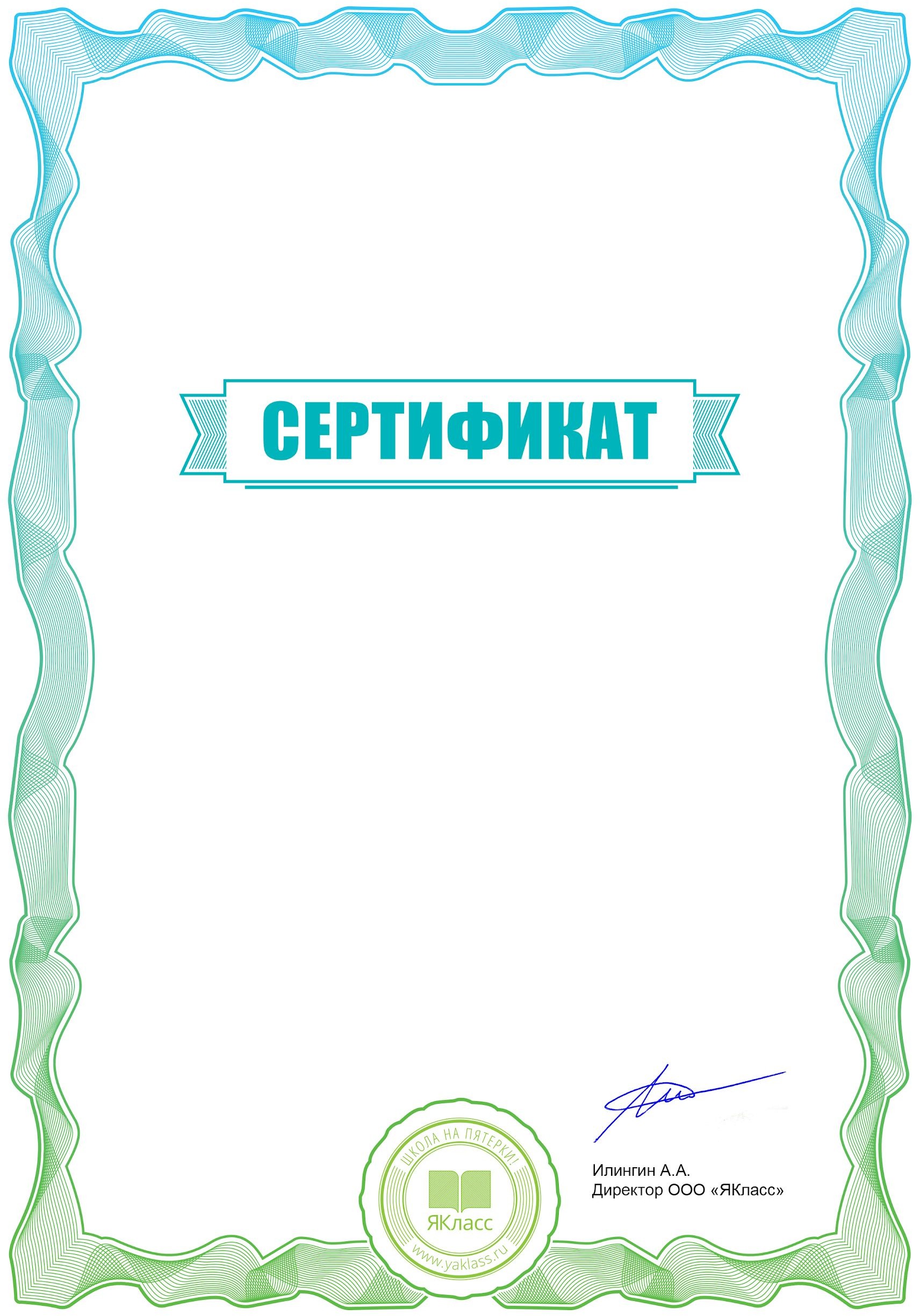 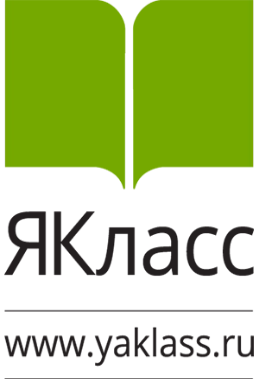 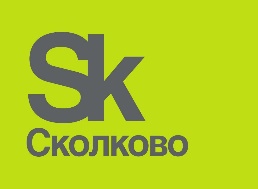 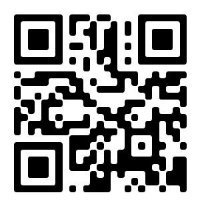 Настоящий сертификат подтверждает, чтоЖанна Олеговна СтепановаАУ ЮКИОР Югорский колледж-интернат олимпийского резервавыступила активным участникомРегионального вебинара«Цифровая средаЯКласс:точки роста качества образования»            28.02.2020г               С 2802-6